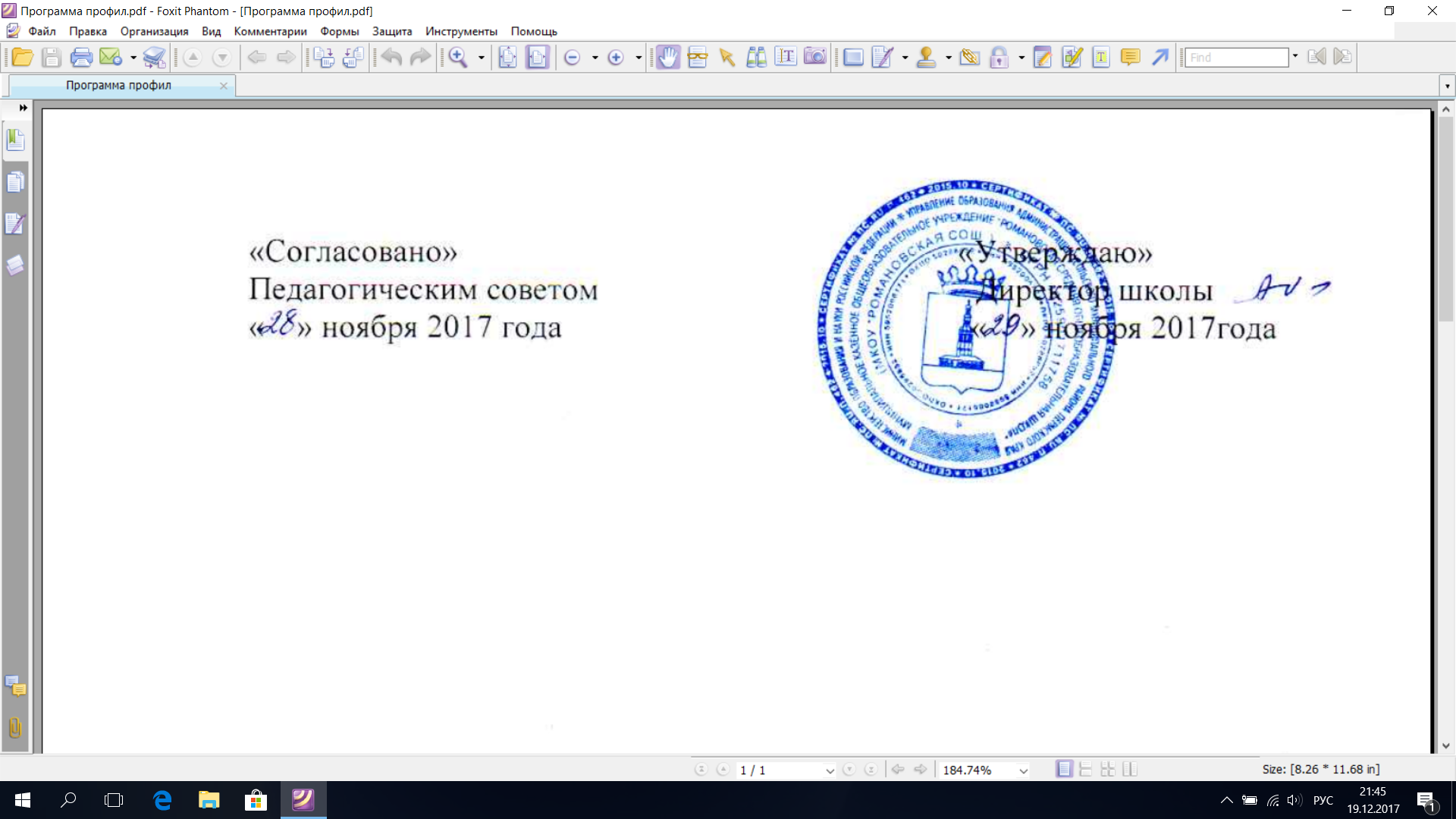 МКОУ «Романовская средняя общеобразовательная школа»
ПРОГРАММА
по профилактике наркомании, алкоголизма, табакокурения, токсикомании, употребления  ПАВ.

 «Мы выбираем здоровье».ПАСПОРТ ПРОГРАММЫ
 Содержание проблемы и обоснование необходимости её решения программными методами.


Здоровый образ жизни молодого поколения является залогом здоровья нации в целом. Вот почему необходима и воспитательная и образовательная деятельность семьи, школы и всего общества по вопросам сохранения и укрепления здоровья.

Благодаря совместным усилиям школы, семьи, общества подрастающий гражданин должен укрепиться в мысли о том, что именно он ответственен за свое собственное здоровье и должен рассматривать его как высшую ценность.

Информационно-просветительские и воспитательные меры должны осуществляться в комплексе с профилактикой. Осуществление профилактических и воспитательных мер – задача всего общества. Но в первую очередь – это забота семьи и школы. 



 Цель и задачи Программы

Целью Программы является комплексное решение проблем профилактики наркомании, алкоголизма, табакокурения.

Программа предусматривает решение следующих задач:

- формирование у обучающихся психологического иммунитета к наркотикам, алкоголю, табаку;- формирование у школьников установок на ведение здорового образа жизни и улучшение их духовно-нравственной культуры;-повышение уровня воспитательно-профилактической работы в школе;- активизация разъяснительной работы среди родителей по вопросам профилактики наркомании, алкоголизма, табакокурения;токсикомании.-внедрение в образовательную среду инновационных педагогических и психологических технологий, обеспечивающих развитие ценностей здорового образа жизни;- проведение работы с родителями, направленной на формирование в семьях здоровьесберегающих условий здорового образа жизни, профилактику вредных привычек;-повышение самосознания учащихся через разнообразные формы работы;-предоставление подросткам объективной информации о негативных последствиях приема ПАВ, алкоголя и табака;- обеспечение координации усилий всех участников воспитательного процесса в организации профилактической работы.
 Основные направления реализации Программы

Комплексная Программа предусматривает систему работы всех участников образовательного процесса с привлечением специалистов КДН, ПДН, больницы, социального педагога и других учреждений социума .


Механизм реализации Программы

Организационное сопровождение осуществляет МО классных руководителей МКОУ «Романовскаясредняя общеобразовательная школа», заместитель директора по воспитательной работе.

 Главными исполнителями Программы являются классные руководители, Совет обучающихся, учащиеся  школы, родители обучающихся.
Механизм реализации Программы основывается на совершенствовании форм и методов работы МКОУ «Романовскаясредняя общеобразовательная школа» по профилактике наркомании, табакокурения, алкоголизма,токсикомании.
Реализация содержания программы воспитания предполагает использование следующих педагогических технологий:
- технология дифференцированного обучения и воспитания, 
-личностно-ориентированная технология,
-технология обучения и воспитания без насилия,
- технология педагогической поддержки,
-технология психолого-педагогического сопровождения.
Формы работы:
АнкетированиеДискуссииПросветительские беседыСпортивные конкурсыДни здоровья
Встречи с медработникамиРодительские лекторииИзучение положения ребенка в семьеПедагогическое наблюдениеКонкурсы рисунков, плакатовВыставки рисунковАкции

Критерии отслеживания эффективности Программы
Предлагается два способа отслеживания эффективности:
1 способ:  Отслеживание эффективности всей программы в целом.
Критерии:
- увеличение количества детей, негативно относящихся к наркомании, алкоголизму, табакокурению;
- результаты проведения мониторинга здоровья учащихся;
- активность и заинтересованность школьников в участии в мероприятиях, связанных с тематикой здоровья.
2 способ:  Отслеживание эффективности каждого проводимого мероприятия Программы.
После проведения мероприятия проводится анкетирование, опросы участников (детей, родителей) с целью отслеживания эффективности мероприятия, динамики осознания проблемы и отношения к ней, уровня и степени добровольной вовлеченности родителей, обучающихся в мероприятиях.


Прогнозируемые результаты

- Стремление к физическому совершенствованию, здоровому образу жизни;- Формирование личности, не склонной к употреблению ПАВ, алкоголя, табака;- Отказ от курения, употребления алкоголя. 
 Организационные мероприятия по выполнению Программы

- Координация деятельности участников Программы
- Осуществление контроля за профилактической работой в рамках Программы


План мероприятийпо  профилактике наркомании,  токсикомании, алкоголизма и  табакокурения, токсикомании.среди учащихся МОУ «Романовская СОШ»на 2017-2019 учебный год
Наименование Программы
Комплексная Программа по профилактике наркомании, алкоголизма, табакокурения, токсикомании. «Мы выбираем здоровье»
Основные разработчики Программы
Заместитель директора школы по воспитательной работе.
Цель Программы
Комплексное решение проблем профилактики табакокурения, алкоголизма, наркомании
Срок реализации Программы
2017-2019 гг.
Исполнители мероприятий Программы
Заместитель директора по воспитательной работе, классные руководители, Совет  обучающихся школы, социальный педагог
Ожидаемые конечные результаты реализации Программы 
- увеличение количества детей, отрицательно относящихся к наркомании, алкоголю, курению

- уменьшение количества учеников, пробовавших курить, употреблять спиртное№Наименование мероприятияСрокОтветственныеОтветственныеОрганизационные вопросыОрганизационные вопросыОрганизационные вопросыОрганизационные вопросыОрганизационные вопросы1.Выявление  неблагополучных, неполных, малообеспеченных семей, детей, состоящих под опекойСентябрь - октябрьСентябрь - октябрьКлассные руководители, социальный педагог2.Выявление учащихся, склонных к употреблению алкоголя, наркотиков, токсических веществ, табакокурению и постановка их на внутришкольный учет (анкетирование, личные беседы, тренинги, психологическое тестирование и др.)Сентябрь - октябрьСентябрь - октябрьКлассные руководители, социальный педагог3.Составление  картотеки индивидуального учета подростков группы рискаСентябрь -октябрьСентябрь -октябрьСоциальный педагог4. Проведение операции «Занятость» (вовлечение в кружки, клубы, секции)Сентябрь- октябрьСентябрь- октябрьЗаместитель директора школы по ВР, классные руководители5.Проведение   рейдов «Подросток»В течение года В течение года Классные руководители, социальный педагогЛекционно-просветительная работа с учащимисяЛекционно-просветительная работа с учащимисяЛекционно-просветительная работа с учащимисяЛекционно-просветительная работа с учащимисяЛекционно-просветительная работа с учащимися1.Кл.часы  «Подросток и закон»1 раз в 2 месяца1 раз в 2 месяцаСоциальный педагог, кл. рук.2.Беседы: «Правонарушения и ответственность за них» (5-7 классы),«Уголовная ответственность несовершеннолетних» (9 класс)       Октябрь        Октябрь Классные руководители, учитель обществознания4.Круглый стол «Бездна, в которую нужно заглянуть» (9класс)Ноябрь Ноябрь Заместитель  директора школы по ВР, инспектор ИДН, врач-нарколог,социальный педагог школы5.Беседы  с юношами и девушками  по формированию этики отношений между юношами и девушками (9 классы)Январь - февральЯнварь - февральКлассные руководители6.«За здоровый образ жизни»просмотр видеофильмов по графику (6-9 классы)Февраль - мартФевраль - мартКлассные  руководители7.Беседы о вреде курения В течение года В течение года Классные руководители  8.Беседы о профилактике ВИЧ инфекцииВ течение годаВ течение годаврач участковой больницы, учитель ОБЖ  9.Выпуск газеты, посвященной Дню борьбы с курениемНоябрьНоябрьБиблиотекарь  10.Беседа «Правда и ложь об алкоголе» (8-9 классы)мартмартКлассные руководители, учитель биологии11.Цикл бесед о вреде наркотиков «Ты попал в беду».Октябрь - декабрьОктябрь - декабрьКлассные руководители12«Умей сказать нет».(профилактика употребления ПАВ)апрельапрельКлассные руководители13«Личная гигиена и здоровье» (1-4 кл)маймайврач участковой больницы,классные руководители14«К чему ведет токсикомания»мартмартКлассные руководителиВоспитательная работа  с учащимисяВоспитательная работа  с учащимисяВоспитательная работа  с учащимисяВоспитательная работа  с учащимисяВоспитательная работа  с учащимися1.Проведение тематических классных часов:«День против курения»;«Здоровье- это жизнь»;«Личность и алкоголь»;«Горькие плоды «сладкой жизни», или о тяжких социальных последствиях употребления наркотиков»«Последствия токсикомании»«Последствия употребления ПАВ»в течение года(по плану классных  руководителей)в течение года(по плану классных  руководителей) Классные руководители2.Конкурс рисунков и плакатов «Молодежь против наркотиков».  1-7 кл. «Мы за здоровый образ жизни»8-11 кл. «Мир без наркотиков» сентябрьноябрь сентябрьноябрь Заместитель директора школы по ВР3.Игра – соревнование «Баланс положительных и отрицательных сторон курения» (6-8 классы)ноябрьноябрь Заместитель директора школы по ВР 4.Конкурсы по антиалкогольной и антинаркотической тематикеПлакатов и стенгазетРефератов и докладовСтихотворений и песенСочинений Ноябрь - апрельНоябрь - апрельЗаместитель директора школы по ВР, 5.Акция «Нет табачному дыму!»ноябрьноябрьзаместитель  директора школы по ВР6.Выступление школьной агитбригады «Новое поколение выбирает жизнь»Декабрь, апрельДекабрь, апрельЗаместитель директора школы по ВР7.8.Провести неделю пропаганды знаний о здоровом образе жизни и действий по его утверждению Систематически выявлять учащихся, нарушающих Устав школы,  Закон РФ «Об ограничении курения табака», Законы  МО «О профилактике наркомании и токсикомании на территории РФ  « О мерах по предупреждению причинения вреда здоровью и развитию несовершеннолетних в МО», «О защите несовершеннолетних от угрозы алкогольной зависимости и профилактике алкоголизма среди несовершеннолетних» другие нормативные акты, регулирующие поведение школьников  и применять меры воспитательного воздействия АпрельВ течение годаАпрельВ течение годаЗаместитель директора школы,      Совет профилактики правонарушенийСпортивно- оздоровительные мероприятияСпортивно- оздоровительные мероприятияСпортивно- оздоровительные мероприятияСпортивно- оздоровительные мероприятияСпортивно- оздоровительные мероприятия1.Спортивный марафон «Я выбираю жизнь»Ноябрь-декабрьУч. физ-ры,Кл.рук.Уч. физ-ры,Кл.рук.2.День здоровьяДекабрь,апрель учитель физкультуры учитель физкультуры3.Спортивные соревнованияВ течение года (согласно графику проведения соревнований) учитель физкультуры учитель физкультуры4Организация утренней зарядки, подвижных переменВ течение годаУч.физкультурыУч.физкультурыРабота с родителями.Работа с родителями.Работа с родителями.Работа с родителями.Работа с родителями.1.Родительские  собрания:- «Подросток и наркотики»;- «Курить или не курить?»«Организация занятий школьника по укреплению здоровья и привитию здорового образа жизни» (с приглашением  специалистов)-Профилактика употребления ПАВ несовершеннолетними».Согласно планов работы классных руковод.Согласно планов работы классных руковод.Классные руководители2.Лекторий для родителей: классы    «Адаптация первоклассника».2-3классы«Психология общения».5 классы  «Психофизическое развитие, адаптация учащихся переходного возраста».6 классы  «Социально-психологическая характеристика личности учащегося».7 классы   «Возрастные особенности подросткового периода».8 классы « Подросток и родители».9 классы «Поиск понимания в общении».10 классы  «Пора ранней юности».11  классы  «Непослушный ребенок».Согласно плану работы лекторияСогласно плану работы лекторияЗаместитель директора школы  по ВР, классные руководители3.Консультации родителей  по вопросам профилактики алкоголизма, наркозависимости и лечения их последствий декабрьдекабрьВрач – нарколог4.Разработка рекомендаций для родителей «Что делать, если в дом пришла беда», «Создание дома, свободного от наркотиков».в течение годав течение годаЗаместитель директора школы по ВР, социальный педагог 5.Анкетирование родителей.в течение годав течение годаКлассные руководителиРабота с классными руководителями и учителями.Работа с классными руководителями и учителями.Работа с классными руководителями и учителями.Работа с классными руководителями и учителями.Работа с классными руководителями и учителями.1.Школа  классного руководителя «Кризисные зоны развития ребенка и характер педагогической поддержки.»ноябрьЗаместитель директора школы по ВРЗаместитель директора школы по ВР2.Собеседование с классными руководителями по вопросу планирования  воспитательной работысентябрьЗаместитель директора школы по ВРЗаместитель директора школы по ВР3.Разработка методических рекомендаций по проведению классных часов по нравственному и правовому  воспитанию старшеклассников.октябрь Заместитель директора школы по ВРЗаместитель директора школы по ВР4.Подготовка портфолио для классных руководителей по антинаркотическому воспитанию.Сентябрь - январьЗаместитель директора школы по ВРЗаместитель директора школы по ВР